附件2、上海唯爱天使义工联盟公益项目小结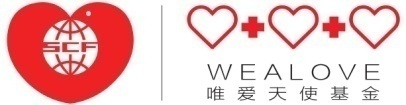 重要贴士：按下列提交材料时间之前将电子版材料发送至邮箱weiaiyigong@126.com。邮件命名：项目名称+项目负责人+小结。凭本纸质材料提交唯爱义工联盟领取公益经费，原则上每个公益项目500元，根据开展情况增加或减少。提交材料时间是： 1月11日，4月11日，6月11日（因暑假，故提前），9月11日。12月11日。联络人:朱雯晴，联系电话：65984641，地址：上海市赤峰路50号同济大学医学院主楼504附件3、上海唯爱天使义工联盟公益项目费用明细重要贴士：附件3与附件2需一同上交，下列提交材料时间之前将电子版材料发送至邮箱weiaiyigong@126.com，邮件命名：项目名称+项目负责人+小结。凭本纸质材料和发票（发票抬头请开：同济大学）提交唯爱义工联盟领取公益经费，原则上每个公益项目500元，根据开展情况增加或减少。下次提交材料时间是： 1月11日，4月11日，6月11日（因暑假，故提前），9月11日。12月11日。联络人:朱雯晴，联系电话：65984641，地址：上海市赤峰路50号同济大学医学院主楼504公益名称所在基地服务内容服务类型服务类型□医养结合类，□医教结合类，□导医，□其他，请注明_________________________□医养结合类，□医教结合类，□导医，□其他，请注明_________________________□医养结合类，□医教结合类，□导医，□其他，请注明_________________________□医养结合类，□医教结合类，□导医，□其他，请注明_________________________□医养结合类，□医教结合类，□导医，□其他，请注明_________________________□医养结合类，□医教结合类，□导医，□其他，请注明_________________________□医养结合类，□医教结合类，□导医，□其他，请注明_________________________□医养结合类，□医教结合类，□导医，□其他，请注明_________________________□医养结合类，□医教结合类，□导医，□其他，请注明_________________________负责人手机手机邮箱邮箱公益开展情况(栏目不够的请自行增加)时间地点地点服务内容服务内容服务内容志愿者数（人）志愿者数（人）受益人群（人）公益开展情况(栏目不够的请自行增加)公益开展情况(栏目不够的请自行增加)公益开展情况(栏目不够的请自行增加)公益开展情况(栏目不够的请自行增加)公益开展情况(栏目不够的请自行增加)公益开展情况(栏目不够的请自行增加)公益开展情况(栏目不够的请自行增加)公益开展情况(栏目不够的请自行增加)公益开展情况介绍（300字左右）公益开展网络使用自评是否通过唯爱天使义工联盟网络平台完成以下工作？完成的请在对应□内涂黑■，未完成的不做标记。□公益服务发布               □公益服务志愿者招募，□通讯报道上传网站           □本公益服务中有≥2个不同医学院校学生参与是否通过唯爱天使义工联盟网络平台完成以下工作？完成的请在对应□内涂黑■，未完成的不做标记。□公益服务发布               □公益服务志愿者招募，□通讯报道上传网站           □本公益服务中有≥2个不同医学院校学生参与是否通过唯爱天使义工联盟网络平台完成以下工作？完成的请在对应□内涂黑■，未完成的不做标记。□公益服务发布               □公益服务志愿者招募，□通讯报道上传网站           □本公益服务中有≥2个不同医学院校学生参与是否通过唯爱天使义工联盟网络平台完成以下工作？完成的请在对应□内涂黑■，未完成的不做标记。□公益服务发布               □公益服务志愿者招募，□通讯报道上传网站           □本公益服务中有≥2个不同医学院校学生参与是否通过唯爱天使义工联盟网络平台完成以下工作？完成的请在对应□内涂黑■，未完成的不做标记。□公益服务发布               □公益服务志愿者招募，□通讯报道上传网站           □本公益服务中有≥2个不同医学院校学生参与是否通过唯爱天使义工联盟网络平台完成以下工作？完成的请在对应□内涂黑■，未完成的不做标记。□公益服务发布               □公益服务志愿者招募，□通讯报道上传网站           □本公益服务中有≥2个不同医学院校学生参与是否通过唯爱天使义工联盟网络平台完成以下工作？完成的请在对应□内涂黑■，未完成的不做标记。□公益服务发布               □公益服务志愿者招募，□通讯报道上传网站           □本公益服务中有≥2个不同医学院校学生参与是否通过唯爱天使义工联盟网络平台完成以下工作？完成的请在对应□内涂黑■，未完成的不做标记。□公益服务发布               □公益服务志愿者招募，□通讯报道上传网站           □本公益服务中有≥2个不同医学院校学生参与是否通过唯爱天使义工联盟网络平台完成以下工作？完成的请在对应□内涂黑■，未完成的不做标记。□公益服务发布               □公益服务志愿者招募，□通讯报道上传网站           □本公益服务中有≥2个不同医学院校学生参与图片材料图片以电子文档形式报送，请勿粘贴在本文档内。主要为展示项目服务执行的场景和特写，画面中体现青年志愿者、典型服务对象、心手标识、活动主题等，不选送志愿者个人照。要求：（1）每次提交5张。（2）5张照片中包括一张小组团队合影（3）200KB以上，像素1000×1000以上。（4）JPG格式，请按以下文件名重命名。（5）这些照片请jpg格式放到文件夹中，与本小结材料一起打包发送weiaiyigong@126.com。图片以电子文档形式报送，请勿粘贴在本文档内。主要为展示项目服务执行的场景和特写，画面中体现青年志愿者、典型服务对象、心手标识、活动主题等，不选送志愿者个人照。要求：（1）每次提交5张。（2）5张照片中包括一张小组团队合影（3）200KB以上，像素1000×1000以上。（4）JPG格式，请按以下文件名重命名。（5）这些照片请jpg格式放到文件夹中，与本小结材料一起打包发送weiaiyigong@126.com。图片以电子文档形式报送，请勿粘贴在本文档内。主要为展示项目服务执行的场景和特写，画面中体现青年志愿者、典型服务对象、心手标识、活动主题等，不选送志愿者个人照。要求：（1）每次提交5张。（2）5张照片中包括一张小组团队合影（3）200KB以上，像素1000×1000以上。（4）JPG格式，请按以下文件名重命名。（5）这些照片请jpg格式放到文件夹中，与本小结材料一起打包发送weiaiyigong@126.com。图片以电子文档形式报送，请勿粘贴在本文档内。主要为展示项目服务执行的场景和特写，画面中体现青年志愿者、典型服务对象、心手标识、活动主题等，不选送志愿者个人照。要求：（1）每次提交5张。（2）5张照片中包括一张小组团队合影（3）200KB以上，像素1000×1000以上。（4）JPG格式，请按以下文件名重命名。（5）这些照片请jpg格式放到文件夹中，与本小结材料一起打包发送weiaiyigong@126.com。图片以电子文档形式报送，请勿粘贴在本文档内。主要为展示项目服务执行的场景和特写，画面中体现青年志愿者、典型服务对象、心手标识、活动主题等，不选送志愿者个人照。要求：（1）每次提交5张。（2）5张照片中包括一张小组团队合影（3）200KB以上，像素1000×1000以上。（4）JPG格式，请按以下文件名重命名。（5）这些照片请jpg格式放到文件夹中，与本小结材料一起打包发送weiaiyigong@126.com。图片以电子文档形式报送，请勿粘贴在本文档内。主要为展示项目服务执行的场景和特写，画面中体现青年志愿者、典型服务对象、心手标识、活动主题等，不选送志愿者个人照。要求：（1）每次提交5张。（2）5张照片中包括一张小组团队合影（3）200KB以上，像素1000×1000以上。（4）JPG格式，请按以下文件名重命名。（5）这些照片请jpg格式放到文件夹中，与本小结材料一起打包发送weiaiyigong@126.com。图片以电子文档形式报送，请勿粘贴在本文档内。主要为展示项目服务执行的场景和特写，画面中体现青年志愿者、典型服务对象、心手标识、活动主题等，不选送志愿者个人照。要求：（1）每次提交5张。（2）5张照片中包括一张小组团队合影（3）200KB以上，像素1000×1000以上。（4）JPG格式，请按以下文件名重命名。（5）这些照片请jpg格式放到文件夹中，与本小结材料一起打包发送weiaiyigong@126.com。图片以电子文档形式报送，请勿粘贴在本文档内。主要为展示项目服务执行的场景和特写，画面中体现青年志愿者、典型服务对象、心手标识、活动主题等，不选送志愿者个人照。要求：（1）每次提交5张。（2）5张照片中包括一张小组团队合影（3）200KB以上，像素1000×1000以上。（4）JPG格式，请按以下文件名重命名。（5）这些照片请jpg格式放到文件夹中，与本小结材料一起打包发送weiaiyigong@126.com。图片以电子文档形式报送，请勿粘贴在本文档内。主要为展示项目服务执行的场景和特写，画面中体现青年志愿者、典型服务对象、心手标识、活动主题等，不选送志愿者个人照。要求：（1）每次提交5张。（2）5张照片中包括一张小组团队合影（3）200KB以上，像素1000×1000以上。（4）JPG格式，请按以下文件名重命名。（5）这些照片请jpg格式放到文件夹中，与本小结材料一起打包发送weiaiyigong@126.com。图片材料文件名文件名图片解说（每图不超过20字）图片解说（每图不超过20字）图片解说（每图不超过20字）图片解说（每图不超过20字）图片解说（每图不超过20字）图片解说（每图不超过20字）图片解说（每图不超过20字）图片材料01.jpg01.jpg图片材料02.jpg02.jpg图片材料03.jpg03.jpg图片材料04.jpg04.jpg图片材料05.jpg05.jpg公益名称所在基地所在基地所在基地服务内容服务类型服务类型服务类型服务类型□医养结合类，□医教结合类，□导医，□其他，请注明_________________________□医养结合类，□医教结合类，□导医，□其他，请注明_________________________□医养结合类，□医教结合类，□导医，□其他，请注明_________________________□医养结合类，□医教结合类，□导医，□其他，请注明_________________________□医养结合类，□医教结合类，□导医，□其他，请注明_________________________□医养结合类，□医教结合类，□导医，□其他，请注明_________________________□医养结合类，□医教结合类，□导医，□其他，请注明_________________________□医养结合类，□医教结合类，□导医，□其他，请注明_________________________□医养结合类，□医教结合类，□导医，□其他，请注明_________________________负责人手机邮箱邮箱邮箱指导教师手机邮箱邮箱邮箱经费使用情况(栏目不够的请自行增加)时间服务内容服务内容服务内容人数费用内容费用内容费用内容费用（元）经费使用情况(栏目不够的请自行增加)经费使用情况(栏目不够的请自行增加)经费使用情况(栏目不够的请自行增加)经费使用情况(栏目不够的请自行增加)经费使用情况(栏目不够的请自行增加)经费使用情况(栏目不够的请自行增加)经费使用情况(栏目不够的请自行增加)经费使用情况(栏目不够的请自行增加)经费使用情况(栏目不够的请自行增加)经费使用情况(栏目不够的请自行增加)经费使用情况(栏目不够的请自行增加)经费使用情况(栏目不够的请自行增加)经费使用情况(栏目不够的请自行增加)经费使用情况(栏目不够的请自行增加)经费使用情况(栏目不够的请自行增加)经费使用情况(栏目不够的请自行增加)	合计	合计	合计	合计	合计	合计	合计	合计成员单位意见签字：盖章：签字：盖章：签字：盖章：签字：盖章：签字：盖章：签字：盖章：签字：盖章：签字：盖章：签字：盖章：